گزارش پایش عملیاتی دانشکده پزشکی در سال 1402 گزارش پیشرفت برنامه عملیاتی مربوط به معاونت آموزشیگزارش پیشرفت برنامه عملیاتی مربوط به معاونت پژوهشیگزارش پیشرفت برنامه عملیاتی مربوط به پزشکی اجتماعیگزارش پیشرفت برنامه عملیاتی مربوط به Edoدر راستاي اجراي برنامه عملياتي كارگاه هاي آموزشي براي دستياران بدو ورود، كارآموزان و كارورزان در شروع سال تحصيلي جديد برقرار گرديده و نياز سنجي از اعضاي هيئت علمي به منظور برگزاري كارگاه هاي  توانمندسازي اساتيد در حال انجام است. همچنين پيگيري هاي لازم به منظور جمع آوري مستندات فعاليت هاي صورت گرفته در راستاي پاسخ گويي اجتماعي در دانشكده انجام شده است. علاوه بر آن تمرکز EDO در راستای رفع کاستی ها و نقاط ضعف دانشکده در برنامه های مربوط به اعتبار سنجی موسسه ای و پزشکی عمومی بوده است که از جمله آن پیگیری بندهای صورت جلسه شماره 3188/1402/ص مورخ 16/7/1402 و 1339/1402/ص مورخ 24/3/1402 بوده است که فعالیت های گسترده ای در راستای بروز رسانی سایت دانشکده/ طراحی و پیگیری تابلوهای دو زبانه، بروز رسانی تابلوهای اعلانات و رفع ایرادات رفاهی دانشجویان در سطح دانشکده صورت گرفته است.گزارش پیشرفت برنامه عملیاتی مربوط به امور عمومیخانم بابايي گزارش درصد پيشرفت برنامه عملياتي مربوط به توسعه زيرساخت هاي دانشكده، ارتقا خدمات به اعضاي هيئت علمي، پرسنل و دانشجويان، همسان سازي موجودي فيزيكي با موجودي نظام نوين، تحويل و تحول اموال دانشكده را با مستندات زیر ارائه دادند.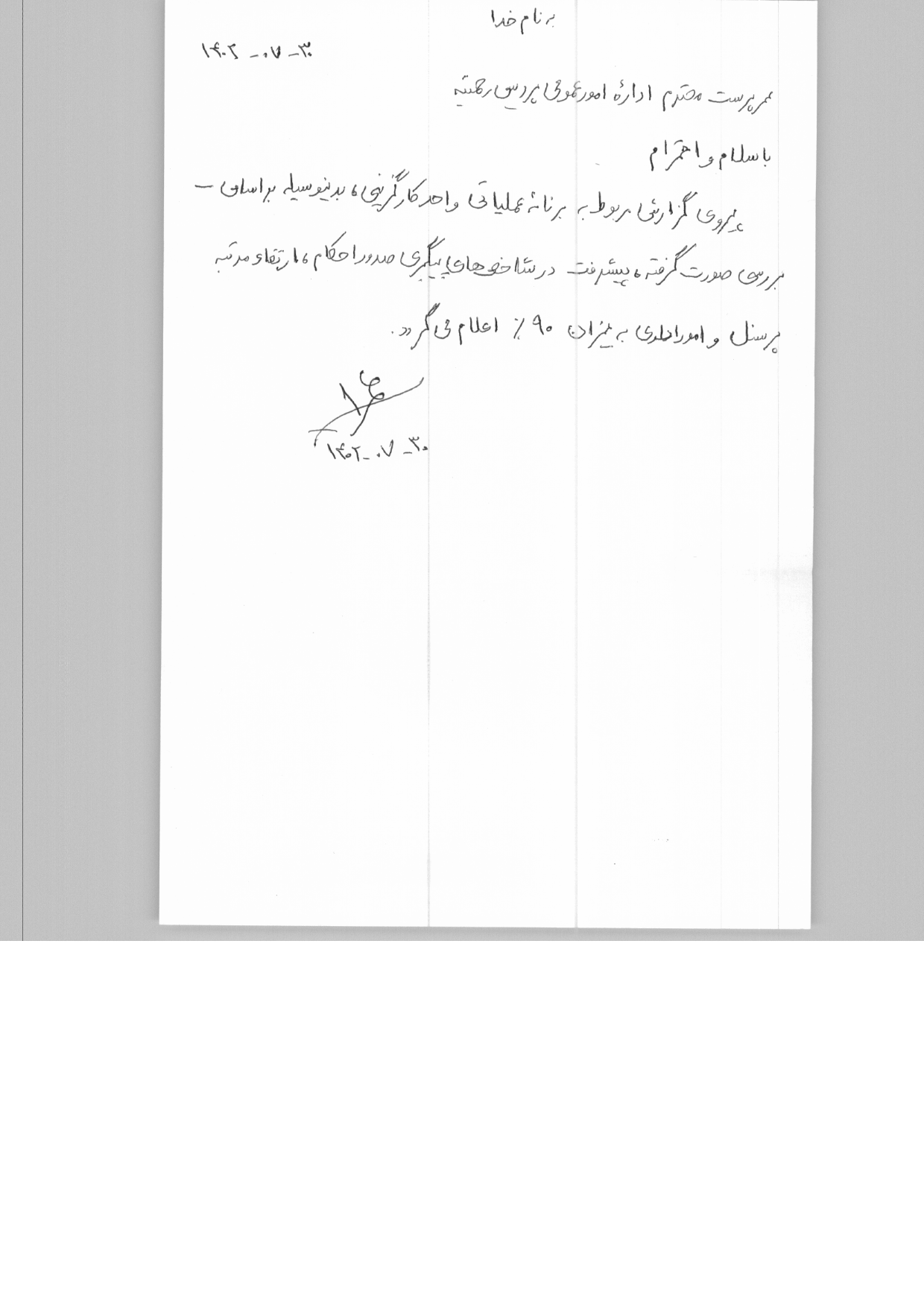 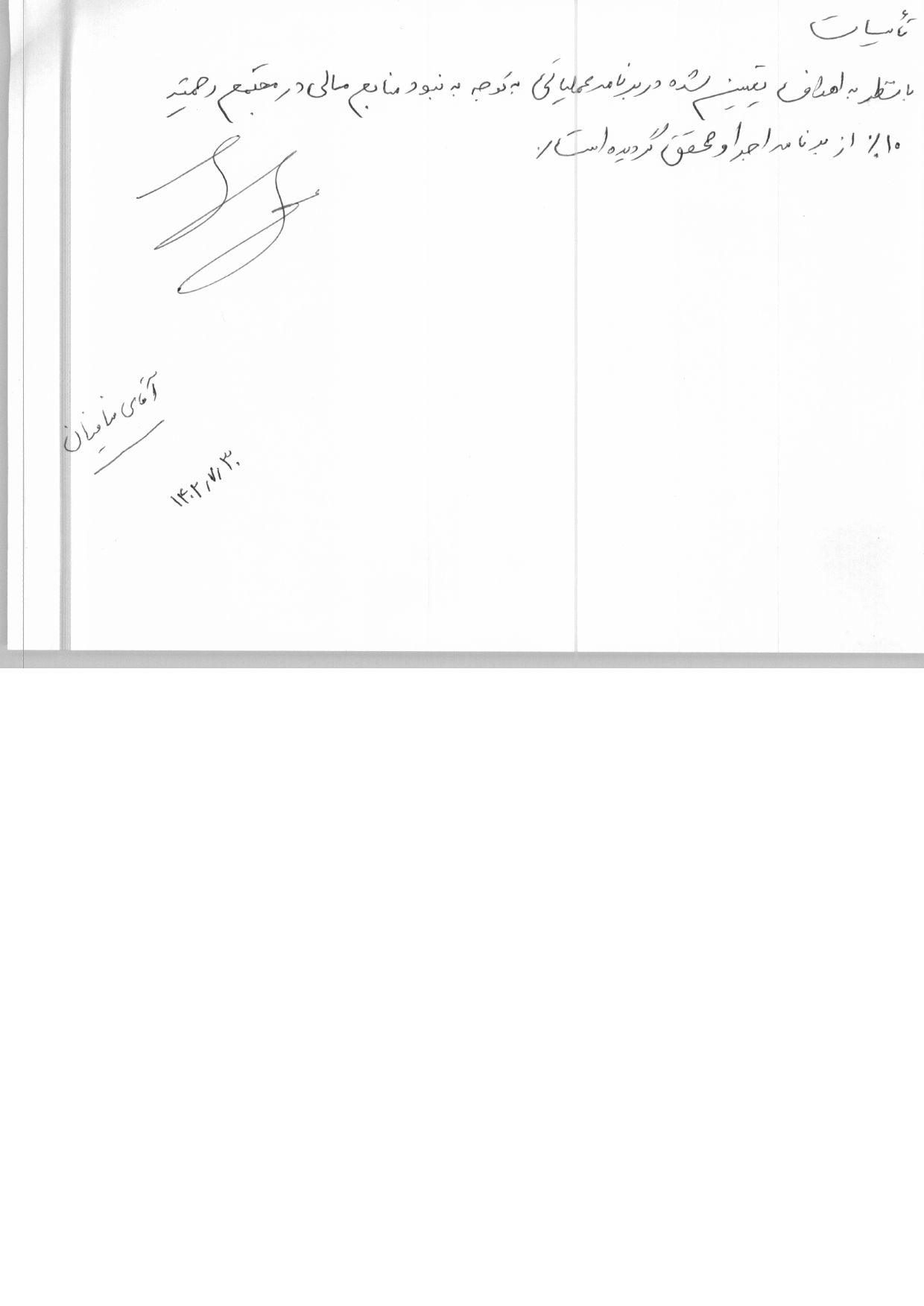 گزارش پیشرفت برنامه عملیاتی مربوط به سایتخانم مهندس قاسمي گزارش درصد پيشرفت برنامه عملياتي مربوط به ارتقا وضعيت سخت افزاري مرتبط با آموزش هاي علوم پايه و باليني، رفع نقايص نرم افزاري و سخت افزاري آموزش هاي نظري، تاميت تجهيزات آموزشي مورد نياز اساتيد و كلاس هاي آموزش مرتبط با فناوري اطلاعات، ارتقا و تسريع در روند تعميرات و بروزرساني دستگاه هاي كامپيوتر موجود در دانشگاه، افزايش بهره وري و ارتقا استانداردهاي سالن آزمون هاي الكترونيك شهيد ضيائي و رفع نقايص سالن را به صورت گزارش دادند.1.      پيگيري و خريد ups موردنياز دستگاه تشريح ديجيتال دانشكده پزشكي و راه اندازي كامل دستگاه2.      خريد و تجهيز 4 دستگاه تين كلاينت جهت نصب در كلاسهاي آموزشي3.      پيگيري جهت تجميع لپ تاپهاي موجود ، تعمير و تجهيز و بروزرساني آنها جهت استفاده اساتيد در كلاسهاي آموزشي4.      خريد دو دستگاه ديتا پروژكتور جهت تجهيز كلاسهاي آموزشي و تعمير ديتاپروژكتورهاي معيوب5.      اختصاص اكانت اينترنت جهت دانشجويان6.      تعميرات و بروزرساني سيستمهاي كامپيوتري اعضاء هيئت علميدرصد پيشرفت برنامه عملياتي در هريك از حيطه هاي اصلي به صورت زير اعلام مي گردد :·         بروزرساني كامل سايت دانشكده پزشكي : بالاي 95 درصد·         تجهيز كلاسهاي آموزشي به امكانات آموزشي : بالاي 90 درصد·         اختصاص اينترنت به دانشجويان جديدالورود : بالاي 90 درصد·         تجهيز سيستمهاي كامپيوتري اعضاء هيئت علمي و ارائه خدمات نرم افزاري مورد نياز آنها : بالاي 80 درصد·         نياز سنجي جهت تامين كامييوترهاي مورد نيازاعضاء هيئت علمي : 100 درصدردیفهدفعنوان فعالیتفعالیت فعالیتاقدامات انجام شده1ارتقاء وضعیت آزمون های میان ترم ، پایان ترم و پایان بخش های بالینیهماهنگی برای ایجاد دایره امتحانات70%مکاتبات لازم با ستاد دانشگاه صورت گرفته است1ارتقاء وضعیت آزمون های میان ترم ، پایان ترم و پایان بخش های بالینیهماهنگی با آموزش دانشگاه و دانشکده ها برای راه اندازی آزمون های استراتژیک10%ارسال لیست دانشجویان برای آزمون های علوم پایه و پره انترنی1ارتقاء وضعیت آزمون های میان ترم ، پایان ترم و پایان بخش های بالینیپیش بینی امکانات لازم برای آزمون الکترونیک حداقل 200 نفره مانند رایانه50%مکاتبات لازم در خصوص افزایش تعداد سیستم های رایانه انجام شده است1ارتقاء وضعیت آزمون های میان ترم ، پایان ترم و پایان بخش های بالینیپیش بینی نیروی انسانی و تقسیم کار80%همکاری و هماهنگی با سایت دانشگاه و حراست جهت برگزاری آزمونها2توانمند سازی اساتید مشاور برای مشاوره موثرهماهنگی با مسئول اساتید مشاور برای حضور اساتید در کارگاه80%برگزاری جلسه با هسته مشاوره دعوت از اساتید مشاوربرگزاری جلسه آشنایی اساتید مشاور و دانشجویان ترم یک2توانمند سازی اساتید مشاور برای مشاوره موثرتعیین زمان و مکان کارگاه80%با هماهنگی هسته مشاوره و آموزش و مسئول اساتید مشاور دستیار آموزشی با عنوان مهارت های موثر استاد و دانشجو 22 مهر برگزار گردید .2توانمند سازی اساتید مشاور برای مشاوره موثرارائه ترکیبی از آئین نامه ها و تجربیات کارشناسان در قالب یک کارگاه 2 ساعته80%خلاصه ای از آئین نامه هارا آماده و در جلسه ی معارفه دانشجویان ترم یک در اختیار آن ها قرار  می گیردردیفهدفعنوان فعالیتفعالیتاقدامات انجام شده3بهبود وضعیت ارائه دروس گروه معارف اسلامیهماهنگی برای جلسه با مدیر گروه معارف اسلامی و معاونین آموزش دانشکده ها80%برگزاری جلسه با مدیر گروه معارف و کارشناسان دانشکده3بهبود وضعیت ارائه دروس گروه معارف اسلامیبرگزاری جلسه و تبادل نظر در خصوص رفع چالش های موجود80%برگزاری جلسه با مدیر گروه معارف و کارشناسان دانشکده ها3بهبود وضعیت ارائه دروس گروه معارف اسلامیبرنامه ریزی مدون و هماهنگ برای  ارائه دروس گروه معارف برابر مفاد دستور العمل آموزش کل80%برگزاری جلسات با مدیر گروه معرف و کارشناسان آموزش دانشکده ها4ارتقاء وضعیت سخت افزاری مرتبط با آموزش های علوم پایه و بالینیبررسی وضع موجود و امکانات تغییر کلاس های درس به امکانات لازم80%پیگیری جهت تعمیر و خریداری ویدئو پرژکتور و مینی کیس برای کلاس هاخرید صندلی جدید برای اساتید4ارتقاء وضعیت سخت افزاری مرتبط با آموزش های علوم پایه و بالینیارتقای سیستم دستیاری کلاس ها-4ارتقاء وضعیت سخت افزاری مرتبط با آموزش های علوم پایه و بالینیرفع نقایص نرم افزاری و سخت افزاری آموزش های نظری80%رفع مشکلات سخت افراری و نرم افزاری ویدئو پرژکتور ها4ارتقاء وضعیت سخت افزاری مرتبط با آموزش های علوم پایه و بالینیبررسی نقایص آزمایشگاه های رحمتیه50%5برنامه ریزی برای بهره برداری موثر از مرکز مهارت های بالینی بیمارستان کاشانیهماهنگی آموزش دانشکده با رئیس بیمارستان کاشانی100/0هماهنگی لازم با بیمارستان  و گروه های بالینی از طریق معاون محترم آموزشی بیمارستان ها و شورای بالینی انجام شده است5برنامه ریزی برای بهره برداری موثر از مرکز مهارت های بالینی بیمارستان کاشانیهماهنگی با مدیران گروه واحد  برنامه گروه ها برای استفاده رمان مند از مرکز مهارت ها30%توصیه به اعلام زمان برنامه ئ گروه ها به صورت ماهانه به مسئول مرکز مهارت بالینی جهت برنامه ریزی از ماه قبل5برنامه ریزی برای بهره برداری موثر از مرکز مهارت های بالینی بیمارستان کاشانیآموزش نحوه استفاده از مانکن و مولاژ و تجهیزات به اعضای جدید  گروه ها20%برگزاری جلسات آموزش بنا به درخواست گروه مربوطه و در اختیار قرار دادن فیلم آموزشی5برنامه ریزی برای بهره برداری موثر از مرکز مهارت های بالینی بیمارستان کاشانیتدوین برنامه های سه ماهه استفاده از اسکیل لب برای یک سال25%برنامه به صورت ماهیانه و بر اساس نیاز گروه ها و برگزاری کار گاه های آموزشی فوق برنامهردیفهدفعنوان فعالیتفعالیتاقدامات انجام شده6تجهیز کامل تر مرکز مهارت های بالینی کاشانیمکاتبه با گروه های بالینی برای بررسی موجودی مرکز و اعلام نقایص امکانات برای آموزش موثر30%0ارسال اخیر کاتولوگ مولاژهای جدید و مکاتبات در حال انجام است6تجهیز کامل تر مرکز مهارت های بالینی کاشانیرفع نقایص و خرید مولاژ و تجهیزات ضروری30%7حرکت در راستای رفع کاستی ها و نقاط ضعف در برنامه اعتبار بخشی رشته پزشکی مشخص شده اندوارسی نتایج آخرین اعتبار بخشی90%بررسی نتایج توسط EDO7حرکت در راستای رفع کاستی ها و نقاط ضعف در برنامه اعتبار بخشی رشته پزشکی مشخص شده اندبرگزاری یک جلسه با مسئولین حوزه های 8 گانه برای برنامه ریزی جهت تغییرات مطلوب و رفع نقایص90%برگزاری جلسه ی اعتبار بخشی با مسئولین حوزه های اعتبار بخشی توسط ٍEDO7حرکت در راستای رفع کاستی ها و نقاط ضعف در برنامه اعتبار بخشی رشته پزشکی مشخص شده اندنظارت و پایش فعالیت های انجام شده90%نظارت و پایش فعالیت ها توسط EDO8پیگیری برای استفاده کامل از سامانه نگاه برای ارتقای هیئت علمیبرر سی وضعیت موجود سامانه نگاه90%در حال حاضر مشکلات خاصی در سامانه نگاه وجود ندارد8پیگیری برای استفاده کامل از سامانه نگاه برای ارتقای هیئت علمیفعال شدن تمام اجزای سامانه در  زمینه آموزش و پژوهش و ...90%اغلب مازول های سامانه نگاه فعال هستند (آموزشی ، پژوهشی و فرهنگی)8پیگیری برای استفاده کامل از سامانه نگاه برای ارتقای هیئت علمیتقسیم کار برای ورود اطلاعات و استفاده از سامانه90%در هر ترم اطلاعات مورد نیاز ( آموزشی و پژوهشی ) توسط کارشناسان مربوطه به صورت صحیح انجام می شود9جذب هیئت علمی در موارد کسری در گروه های پایه و بالینیتعیین نیاز به هیئت علمی در رشته های مختلف30%به صورت مستمد و حداقل 2 بار در سال به صورت مکاتبه با مدیران گروه ها انجام می گیرد9جذب هیئت علمی در موارد کسری در گروه های پایه و بالینیمکاتبات ضروری با وزارتخانه--9جذب هیئت علمی در موارد کسری در گروه های پایه و بالینیآگهی جذب هیئت علمی80%به صورت کامل انجام شده9جذب هیئت علمی در موارد کسری در گروه های پایه و بالینیبررسی سوابق داوطلبان80%به صورت کامل انجام شده9جذب هیئت علمی در موارد کسری در گروه های پایه و بالینیمصاحبه  با داوطلبان80%به صورت کامل انجام شدهردیفهدفعنوان فعالیتفعالیت اقدامات انجام شده10توسعه زیر ساخت هاپیگیری  چارت تشکیلات پرسنلی10%چارت پیشنهادی دانشکده به وزارت ارسال شده است و در حال پیگیری است10توسعه زیر ساخت هاافزایش جذب هیئت علمی در رشته های مورد نیاز90%اعلام فراخوان های جذب هیئت علمی متعهد به خدمت و پیمانی10توسعه زیر ساخت هاتشکیل کمیته توسعه زیر ساخت دانشکده11تخصصی و تجهیز آزمایشگاهی دانشکده پزشکیتخصیص و تجهیز آزمایشگاه های تغذیه ( توسعه رشته کارشناس ارشد تغذیه )50%پیگیری مصوبات صورت جلسه ، جابه جایی فضا ها و تخصیص آزمایشگاه جهت رشته های تغذیه11تخصصی و تجهیز آزمایشگاهی دانشکده پزشکیتخصیص و تجهیز آزمایشگاهژ نتیک50%ردیفهدفعنوان فعالیتفعالیت فعالیتاقدامات انجام شده12ارتقاء منزلت آموزشافزایش همکاری دفتر توسعه دانشکده پزشکی و دفاتر توسعه بیمارستانی30%همکاری بین بیمارستا نهای هاجر و کاشانی  ودانشکده صورت گرفته  است. ارائه گزارش، و چک کردن عرصه های آموزشی توسط دفاتر توسعه بیمارستان ها و     گزارش به دفتر توسعه دانشکده12ارتقاء منزلت آموزشبرقراری نظام مشاوره اعضای هیئت علمی و دانشجویان در زمینه اموزش پزشکی در دانشکده پزشکی60%برگزاری کارگا های مرتبط توسط EDO   دانشکده پزشکی برای دانشجویان مثل کار گاه های     شایع ، سوند، ادر در نویسی و 00012ارتقاء منزلت آموزشبستر سازی جهت گسترش روش های نوین یاددهی – یادگیری فعال در دانشکده پزشکی60%برنامه ریزی برگزاری جلسه در راستای تشکیل کارگاه برای اعضای هیئت علمی12ارتقاء منزلت آموزشطراحی دوره های آموزشی الکتیو مورد نیاز کار آموزی و کارورزی در دانشکده پزشکی40%ارسال و پیگیری طرح دوره ها از طریق کارتابل12ارتقاء منزلت آموزشطراحی و اجرای نظام ارتقای کیفیت آموزش بالینی در دانشکده پزشکی40%ارائه ی بازخورد از دفاتر توسعه بیمارستان در راستای اجرای آموزش های بالینی به دفتر توسعه دانشکده12ارتقاء منزلت آموزشبازنگری برنامه های آموزشی در حال اجرا در دانشکده پزشکی بر اساس کوریکولوم ابلغی وزارت بهداشت90%برنامه های ترمیک رشته های با کوریکولوم های جدید در حال  اجر است12ارتقاء منزلت آموزشبرگزاری کار گا های توانمندسازی آموزشی برای اعضای هیئت علمی با همکاری دفاتر توسعه بیمارستانی در دانشکده پزشکی30%برگزاری کار گاه ها توسط EDC با همکاری EDO برای اساتید بالینیردیفهدفعنوان فعالیتفعالیت اقدامات انجام شده13ارزیابی مستمر اعضای هیئت علمیبرنامه ریزی اجرای ارزشیابی رفتار حرفه ای طبق ایین نامه برای گروه های بالینی هیئت علمی با استفاده از سامانه50%ارزشیابی مدون و دوره ایی اعضاء هیئت علمی بالینی به صورت 2 بار در سال انجام می شود و نتایج بعد از جمع بندی و آسیب شناسی احتمال در حوزه EDC  دانشگاه به صورت فردی در سامانه اتوماسیون برای تک تک اعضای هیات علمی ارسال میگردد . انجام کلیه مراحل به صورت الکترونیک در دست اقدام می باشد .13ارزیابی مستمر اعضای هیئت علمیبازخورد تشویقی بر مبنای ارزشیابی کیفی آموزشی50%پیشنهاد بسته هایی جهت تشویق اساتید دارای ارزشیابی بالا14بازخورد مناسب تشویقی ، اصلاحی یا تنبیه ی بر مبنای نتیجه ارزیابیباز خورد ارشادی بر مبنای ارزشیابی کیفی آموزشی-14بازخورد مناسب تشویقی ، اصلاحی یا تنبیه ی بر مبنای نتیجه ارزیابیبازخورد تشویقی بر مبنای ارزشیابی تعهد حرفه ای--پیشنهاد بسته هایی جهت تشویق اساتید دارای ارزشیابی بالاردیفهدفعنوان فعالیتفعالیت اقدامات انجام شده15ارتقای کیفی رابطه استاد و دانشجوفعال سازی دفتر راهنمای تحصیلی و ارائه خدمات مشاوره تحصیلی به دانشجویان دوره علوم پایه و سایر دوره های آموزشی90%معرفی دانشجویان ترم به اساتید مشاور و در ارتباط بودن دانشجویان با استاد مربوطه در طی دوره علوم پایه15ارتقای کیفی رابطه استاد و دانشجواجرائی سازی آئین نامه بازنگری شده مشاوره تحصیلی و اجرای بند های پیشنهادی آئین نامه و مداخلات لازم در زمینه افت تحصیلی دانشجویان90%معرفی دانشجویان دارای افت تحصیلی توسط استاد مشاور به آموزش دانشکده و به مرکز مشاوره ی دانشجویی16افزایش منابع مالیحرکت در جهت تقویم کاری سالانه و برنامه 4 ساله : تخصیص سر فصل مستقل بودجه ای برای برنامه های اصلی سالیانه ( هدایای روز استاد ، تامین هزینه های مسابقات ورزشی و جشن های دانشجویی روپوش سفید ، فارغ التحصیلی و طبیعت گردی دانشجویاان با اساتید و... ) در قالب تفاهم نامه مالی با دانشگاه20%پیشنهادات در راستای تقویم کاری سالانه به ستاد آموزش دانشگاه ارسال گردیده و در حال پیگیری ستردیفهدفعنوان فعالیتفعالیت فعالیتاقدامات انجام شده17توسعه فرایند جذب دانشجویان بین المللبرگزاری جلسات منظم فصلی کمیته جذب و اعطای بورسیه تحصیلی به متقاضیان90%برگزاری منظم جلسات کمیته پذیرش دانشجویان بین الملل توسط امور بین الملل و اعلام نتایج ان به دانشکدهفعالیت هامسئول اجرامسئول اجرازمان اجرای فعالیتزمان اجرای فعالیتشاخص پیشرفتدرصد پیشرفتفعالیت هامسئول اجرامسئول اجراتاریخ شروعتاریخ پایانشاخص پیشرفتدرصد پیشرفتارزیابی نقادانه کیفیت پایان نامه های سالهای  95 تا 1400کارشناسان معاونت پژوهشی دانشکدهمعاون پژوهشی دانشکدهسال 1401مهرماه 1402گزارش کار100%ارزیابی فراوانی خروجی مقاله ای پایان نامه ها ی سالهای 95 تا 1400کارشناسان معاونت پژوهشی دانشکدهمعاون پژوهشی دانشکدهسال 1401مهرماه 1402گزارش کار100%ارزشیابی پژوهشی گروههای آموزشی پایهکارشناس معاونت پژوهشی دانشکدهمعاون پژوهشی دانشکدهابتدای سال 1402بهمن ماه 1402نتایج ارزشیابی40%ارزشیابی پژوهشی گروههای آموزشی بالینیکارشناس معاونت پژوهشی دانشکدهمعاون پژوهشی دانشکدهابتدای سال 1402بهمن ماه 1402نتایج ارزشیابی40%تشوبق و تقدیر از پایان نامه های محصول محور خاتمه یافتهکارشناس معاونت پژوهشی دانشکدهمعاون پژوهشی دانشکدهابتدای سال 1402آذرماه 1402اعلام پایان نامه های منتخب90%تشویق و تقدیر از پایان نامه های برترکارشناس معاونت پ پژوهشی دانشکدهمعاون پژوهشی دانشکدهابتدای سال 1402آذرماه 1402اعلام پایان نامه های منتخب90%اصلاح گایدلاین نحوه نگارش گزارش پایانی پایان نامه ها با تاکید بر کارازمایی های بالینیکارشناس معاونت پژوهشی دانشکدهمعاون پژوهشی دانشکدهابتدای سال 1402آذرماه 1402گایدلاین اصلاح شده50%توانمندسازی در تبدیل گزارش پایانی پایان نامه های دانشجویی به خروجی مقاله ایکارشناس معاونت پژوهشی دانشکدهمعاون پژوهشی دانشکدهمهرماه 1402پایان سالتعداد مقالات25%افزایش پایان نامه های اخلاق محور و معنوی به تعداد 2 عدد در سالکارشناس معاونت پژوهشی دانشکدهمعاون پژوهشی دانشکدهابتدای سال 1402پایان سالبررسی مستندات و ارائه گزارشها50%افزایش پایان نامه های مرتبط با  پاسخگویی اجتماعی به تعداد 4 عدد در سالکارشناس معاونت پژوهشی دانشکدهمعاون پژوهشی دانشکدهابتدای سال 1402پایان سال 1402بررسی مستندات و ارائه گزارشها50%هدف کلی: توسعه زیر ساخت اخلاق، سلامت معنوی و تعهد حرفه ای و پاسخگویی اجتماعیهدف کلی: توسعه زیر ساخت اخلاق، سلامت معنوی و تعهد حرفه ای و پاسخگویی اجتماعیهدف کلی: توسعه زیر ساخت اخلاق، سلامت معنوی و تعهد حرفه ای و پاسخگویی اجتماعیهدف کلی: توسعه زیر ساخت اخلاق، سلامت معنوی و تعهد حرفه ای و پاسخگویی اجتماعیهدف کلی: توسعه زیر ساخت اخلاق، سلامت معنوی و تعهد حرفه ای و پاسخگویی اجتماعیهدف کلی: توسعه زیر ساخت اخلاق، سلامت معنوی و تعهد حرفه ای و پاسخگویی اجتماعیهدف کلی: توسعه زیر ساخت اخلاق، سلامت معنوی و تعهد حرفه ای و پاسخگویی اجتماعیهدف اختصاصی 1 :نهادینه سازی اخلاق، سلامت معنوی و تعهد حرفه ایهدف اختصاصی 1 :نهادینه سازی اخلاق، سلامت معنوی و تعهد حرفه ایهدف اختصاصی 1 :نهادینه سازی اخلاق، سلامت معنوی و تعهد حرفه ایهدف اختصاصی 1 :نهادینه سازی اخلاق، سلامت معنوی و تعهد حرفه ایهدف اختصاصی 1 :نهادینه سازی اخلاق، سلامت معنوی و تعهد حرفه ایهدف اختصاصی 1 :نهادینه سازی اخلاق، سلامت معنوی و تعهد حرفه ایهدف اختصاصی 1 :نهادینه سازی اخلاق، سلامت معنوی و تعهد حرفه ایفعالیتمیزان پیشرفتمسئولتاریخ شروعتاریخ پایانشاخص پیشرفتبودجهتداوم فعالیت کمیته های اخلاق100 درصدگروه پزشکی اجتماعی16/1/140225/12/1402بررسی مستندات-تشکیل کمیته اخلاق دانشکده پزشکی100  درصدگروه پزشکی اجتماعی16/1/140231/3/1402بررسی مستندات-برگزاری منظم جلسات کمیته اخلاق دانشکده پزشکی100  درصدگروه پزشکی اجتماعی1/4/140225/12/1402بررسی مستندات-پیگیری و حل مسائل اخلاقی گروه های آموزشی100  درصدمدیرگروه مربوطه1/4/140225/12/1402بررسی مستندات-پایش و ارتقای اخلاق و سلامت معنوی در دانشکده100  درصدمدیرگروه پزشکیاجتماعی1/4/140225/12/1402بررسی مستندات-فعالیتمیزان پیشرفتمسئولتاریخ شروعتاریخ پایانشاخص پیشرفتبودجهتدوین نظام پایش اخلاق در شورای آموزشی دانشکده50  درصدمدیرگروه پزشکیاجتماعی1/4/140230/7/1402بررسی مستندات-تصویب نظام پایش اخلاق در شورای آموزشی دانشکده50  درصدمدیرگروه پزشکیاجتماعی1/7/140230/7/1402بررسی مستندات-تدوین نظام پایش سلامت معنوی در شورای آموزشی دانشکده50  درصدمدیرگروه پزشکیاجتماعی1/4/140230/7/1402بررسی مستندات-تصویب نظام پایش سلامت معنوی در شورای آموزشی دانشکدهانجام نشده استمدیرگروه پزشکیاجتماعی1/8/140230/8/1402بررسی مستندات-نیاز سنجی دوره های آموزشی اخلاق و سلامت معنوی دانشکده پزشکیانجام نشده استمدیرگروه ها16/1/140225/12/1402بررسی مستندات-گرفتن مجوز برنامه های آموزشی50  درصدمدیرگروه ها16/1/140225/12/1402بررسی مستندات-اطلاع رسانی دوره های آموزشی اخلاق و سلامت معنوی در کشور100  درصدروابط عمومیدانشکده16/1/140225/12/1402بررسی مستندات-فعالیتمیزان پیشرفتمسئولتاریخ شروعتاریخ پایانشاخص پیشرفتبودجهپیگیری حضور در دوره های آموزشی اخلاق و سلامت معنوی در کشور100  درصدمدیرگروه ها16/1/140225/12/1402بررسی مستندات-تقویت کانون اخلاق حرفه ای و سلامت معنوی دانشجویی50  درصدگروه پزشکی اجتماعی16/1/140225/12/1402بررسی فعالیت های انجام شده-تشکیل کمیته دانشکده پزشکی کانون اخلاق حرفهای و سلامت معنوی دانشجویی50  درصدگروه پزشکی اجتماعی16/1/140225/12/1402بررسی مستندات-هدف اختصاصی 2: توسعه و تقویت پاسخگویی اجتماعی در دانشکدههدف اختصاصی 2: توسعه و تقویت پاسخگویی اجتماعی در دانشکدههدف اختصاصی 2: توسعه و تقویت پاسخگویی اجتماعی در دانشکدههدف اختصاصی 2: توسعه و تقویت پاسخگویی اجتماعی در دانشکدههدف اختصاصی 2: توسعه و تقویت پاسخگویی اجتماعی در دانشکدههدف اختصاصی 2: توسعه و تقویت پاسخگویی اجتماعی در دانشکدههدف اختصاصی 2: توسعه و تقویت پاسخگویی اجتماعی در دانشکدهفعالیتمیزان پیشرفتمسئولتاریخ شروعتاریخ پایانشاخص پیشرفتبودجهتشکیل کمیته پاسخگویی اجتماعی در دانشکده100  درصدمدیرگروه پزشکیاجتماعی + EDO16/1/140231/3/1402بررسی مستندات-برگزاری منظم جلسات کمیته پاسخگویی اجتماعی دانشکده پزشکی50  درصدمدیرگروه پزشکیاجتماعی +  EDO16/1/140228/12/1402بررسی فعالیت های انجام شده-بررسی آئین نامه50  درصدمدیرگروه پزشکیاجتماعی +  EDO1/4/140225/12/1402بررسی مستندات-تدوین شاخصهای پایش و ارزشیابی برنامه50  درصدمدیرگروه پزشکیاجتماعی +  EDO1/7/140225/12/1402بررسی مستندات-ارائه گزارش50  درصدمدیرگروه پزشکیاجتماعی +  EDO1/7/140225/12/1402بررسی مستندات-هدف اختصاصی 3: ارتقاء برنامه آموزشی فراگیران در راستای پاسخگویی اجتماعیهدف اختصاصی 3: ارتقاء برنامه آموزشی فراگیران در راستای پاسخگویی اجتماعیهدف اختصاصی 3: ارتقاء برنامه آموزشی فراگیران در راستای پاسخگویی اجتماعیهدف اختصاصی 3: ارتقاء برنامه آموزشی فراگیران در راستای پاسخگویی اجتماعیهدف اختصاصی 3: ارتقاء برنامه آموزشی فراگیران در راستای پاسخگویی اجتماعیهدف اختصاصی 3: ارتقاء برنامه آموزشی فراگیران در راستای پاسخگویی اجتماعیهدف اختصاصی 3: ارتقاء برنامه آموزشی فراگیران در راستای پاسخگویی اجتماعیفعالیتمیزان پیشرفتمسئولتاریخ شروعتاریخ پایانشاخص پیشرفتبودجهبررسی اجرای برنامه آموزشی پزشکی عمومی در جهت پاسخگویی اجتماعی100 درصدمدیرگروه پزشکی اجتماعی وEDO1/7/140225/12/1402بررسی فعالیت های انجام شده-فعالیتمیزان پیشرفتمسئولتاریخ شروعتاریخ پایانشاخص پیشرفتبودجهتعیین فعالیت های پاسخگویی اجتماعی در گروههای مورد نظر100 درصدمدیر گروه پزشکیاجتماعی1/4/140230/9/1402بررسی مستندات-برگزاری جلسات آموزشی برای گروه های آموزشی100 درصدمدیر گروه پزشکیاجتماعی1/4/140230/9/1402بررسی مستندات-هدف اختصاصی 4 : توانمند سازی هیات علمی در خصوص پاسخگویی اجتماعیهدف اختصاصی 4 : توانمند سازی هیات علمی در خصوص پاسخگویی اجتماعیهدف اختصاصی 4 : توانمند سازی هیات علمی در خصوص پاسخگویی اجتماعیهدف اختصاصی 4 : توانمند سازی هیات علمی در خصوص پاسخگویی اجتماعیهدف اختصاصی 4 : توانمند سازی هیات علمی در خصوص پاسخگویی اجتماعیهدف اختصاصی 4 : توانمند سازی هیات علمی در خصوص پاسخگویی اجتماعیهدف اختصاصی 4 : توانمند سازی هیات علمی در خصوص پاسخگویی اجتماعیفعالیتمیزان پیشرفتمسئولتاریخ شروعتاریخ پایانشاخص پیشرفتبودجهبرگزاری کارگاه در خصوص پاسخگویی اجتماعی100 درصدمدیر گروه پزشکیاجتماعی1/4/140225/12/1402بررسی مستندات000/000/5 ریال